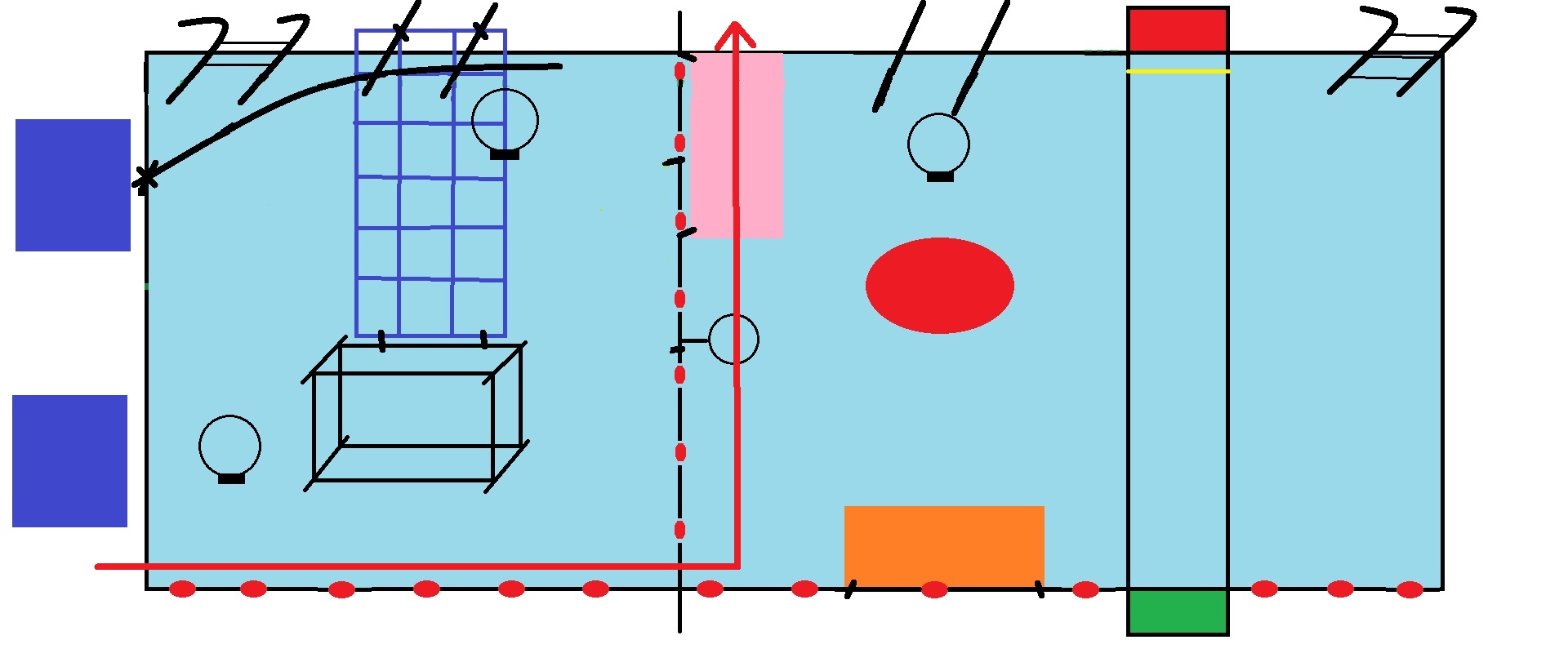 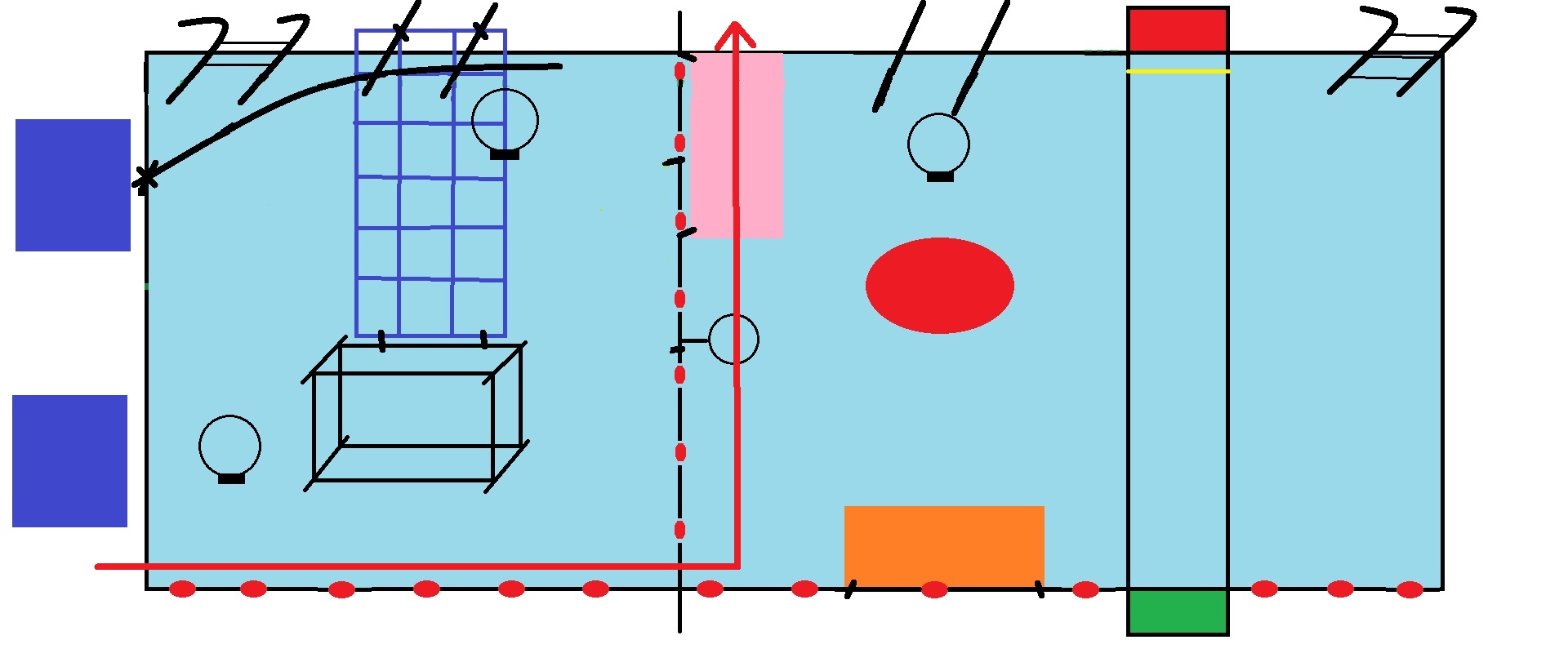 Parcours rouge  GS – ½ bassin vitres